Αναλυτικά οι αλλαγές στην εξέταση των Αρχαίων Ελληνικών στις Πανελλαδικές Εξετάσεις του 2019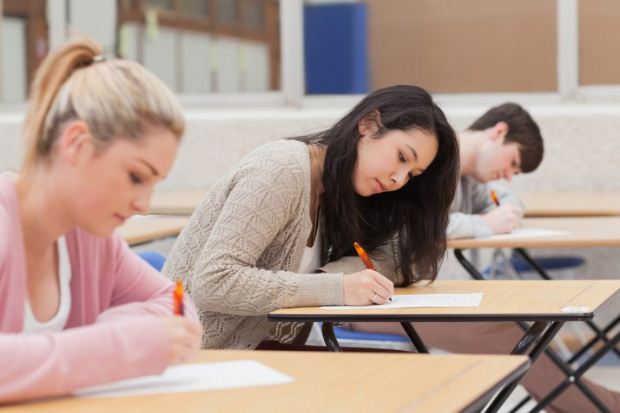 Το Υπουργείο Παιδείας ανακοίνωσε σήμερα τις αλλαγές στην εξέταση των Αρχαίων Ελληνικών στις Πανελλαδικές Εξετάσεις του 2019.Πιο αναλυτικά:Τροποποίηση της αριθμ. Φ.251/37802/Α5 (ΦΕΚ 698 Β’/2016) Υπουργικής Απόφασης «Διαδικασίες σχετικά με τις πανελλαδικές εξετάσεις Γενικού Λυκείου, με το σύστημα εισαγωγής στην τριτοβάθμια εκπαίδευση που θεσπίστηκε με το Ν.4186/2013 (ΦΕΚ 193 Α΄), όπως τροποποιήθηκε και ισχύει».Τροποποιούμε την αριθμ. Φ.251/37802/Α5 (ΦΕΚ 698 Β’/2016) Υπουργική Απόφαση «Διαδικασίες σχετικά με τις πανελλαδικές εξετάσεις Γενικού Λυκείου, με το σύστημα εισαγωγής στην Τριτοβάθμια Εκπαίδευση που θεσπίστηκε με το Ν.4186/2013 (ΦΕΚ 193 Α΄), όπως τροποποιήθηκε και ισχύει», ως ακολούθως:Άρθρο ΜΟΝΟΤο Κεφάλαιο «Α. Αρχαία Ελληνικά» μετά την παρ. 2 του άρθρου 3 της  αριθμ. Φ.251/37802/Α5 (ΦΕΚ 698 Β’/2016) Υπουργικής Απόφασης αντικαθίσταται, ως ακολούθως:Α. Αρχαία ΕλληνικάΓια την εξέταση στο μάθημα Αρχαία Ελληνική Γλώσσα της Γ΄ τάξης Ημερήσιου Γενικού Λυκείου και  Δ΄ τάξης Εσπερινού Γενικού Λυκείου (μάθημα Ομάδας Προσανατολισμού Ανθρωπιστικών Σπουδών) ισχύουν τα εξής:Δίνονται στους μαθητές και στις μαθήτριες αποσπάσματα διδαγμένου κειμένου 12 – 20 στίχων με νοηματική συνοχή και τους ζητείται να απαντήσουν σε:Μία (1) ερώτηση κατανόησης με την οποία ζητείται να αποκωδικοποιήσουν σημεία του κειμένου και να αντλήσουν βασικές πληροφορίες που εντοπίζονται στο κείμενο. Η ερώτηση μπορεί να διαιρείται σε δύο υποερωτήματα με τη μορφή ερωτήσεων κλειστού τύπου (σωστού ή λάθους, πολλαπλών επιλογών, αντιστοίχισης, συμπλήρωσης κενών κλπ) ή ανοικτού τύπουΔύο (2) ερωτήσεις ερμηνευτικές, που μπορεί να αναφέρονται σε ιδέες /αξίες/προβλήματα, σε στάσεις/ήθος/χαρακτήρα των προσώπων, στο ιστορικό/κοινωνικό/πολιτιστικό πλαίσιο της εποχής του έργου, στη δομή/σύνθεση του κειμένου, σε υφολογικά/αισθητικά θέματα, με βάση το απόσπασμαΜία (1) ερώτηση κλειστού τύπου που αναφέρεται στο γραμματειακό είδος στο οποίο ανήκει το κείμενο, στον συγγραφέα ή στο έργο τουΜία (1) ερώτηση λεξιλογική-σημασιολογική (σύνδεση λέξεων αρχαίας και νέας, διατήρηση ή αλλαγή της σημασίας τους, οικογένειες ομόρριζων λέξεων, απλών ή σύνθετων, συνώνυμα, αντώνυμα)Δίνεται παράλληλο κείμενο στη νέα ελληνική, διδαγμένο ή αδίδακτο, από την αρχαία ή νεότερη ελληνική γραμματεία, και καλούνται να απαντήσουν σε μία (1) ερώτηση ερμηνευτική, με την οποία ζητείται να συγκρίνουν το παράλληλο με το πρωτότυπο κείμενο.Δίνεται, επίσης, αδίδακτο πεζό κείμενο αττικής διαλέκτου 12 – 20 στίχων στερεότυπης έκδοσης με νοηματική συνοχή. Στο αδίδακτο κείμενο προτάσσεται σύντομο σχετικό εισαγωγικό σημείωμα, μέσω του οποίου δίνονται εξωκειμενικές πληροφορίες απαραίτητες για την κατανόηση του κειμένου.Οι μαθητές και οι μαθήτριες καλούνται:Να μεταφράσουν στα νέα ελληνικά μέρος του κειμένου από τέσσερις έως έξι στίχουςΝα απαντήσουν σε μια ερώτηση κατανόησης που αναφέρεται στον νοηματικό άξονα του κειμένουΝα απαντήσουν σε μια (1) ερώτηση γραμματικής, η οποία μπορεί να αναλύεται σε δύο υποερωτήματαΝα απαντήσουν σε μια (1) ερώτηση συντακτικού (πχ αναγνώριση λέξεων/φράσεων/προτάσεων/άλλων δομικών στοιχείων του κειμένου, μετασχηματισμός μέρους του κειμένου ως προς τη δομολειτουργική του διάσταση), η οποία μπορεί να επιμερίζεται σε δύο υποερωτήματα.Κάθε ζητούμενη ερώτηση-δραστηριότητα που τίθεται για το διδαγμένο ή το παράλληλο ή το αδίδακτο κείμενο βαθμολογείται με δέκα (10) μονάδες της εκατοντάβαθμης κλίμακας.Για την εξέταση των παραπάνω θεμάτων, τόσο στο διδαγμένο όσο και στο αδίδακτο κείμενο, κρίνεται σκόπιμο να αξιοποιείται ποικιλία τύπων ασκήσεων/ερωτήσεων.Η απόφαση αυτή θα ισχύσει από τις πανελλαδικές εξετάσεις έτους 2019.